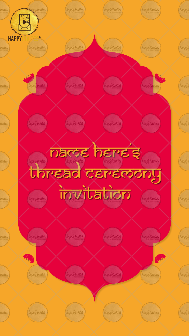 Thumbnail Cover:Name here’sThread CeremonyInvitation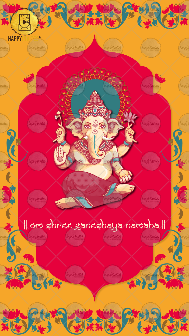 Slide 1:Title of your god’s name or|| Om Shree Ganeshaya Namaha ||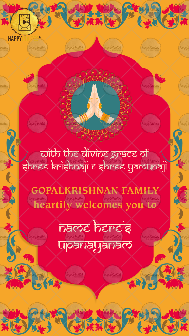 Slide 2:With the divine grace ofName of your god- if needed or this line will be removedGOPALKRISHNAN FAMILYheartily welcomes you toName here’sUpanayanam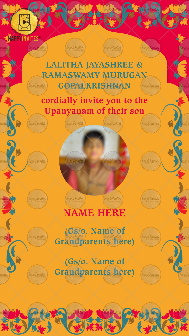 Slide 3:Name of ParentsCordially invite you to the*Function Title here* of their sonEmail 1 photo on happyinvites.co@gmail.comNAME HEREName of grandparents:(Gs/o. )(Gs/o. )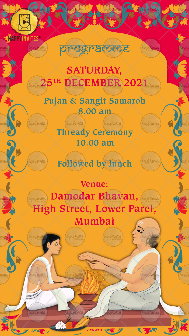 Slide 4:ProgrammeDay,DateTime:Venue: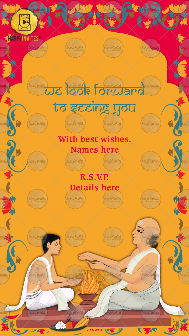 Slide 5:We look forward to seeing youWith best wishes,R.S.V.P.